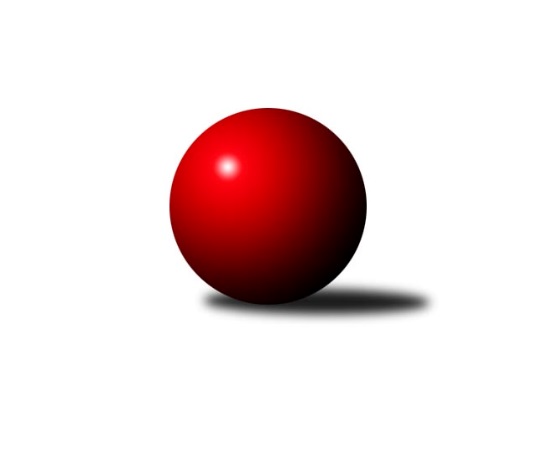 Č.26Ročník 2017/2018	12.4.2018Nejlepšího výkonu v tomto kole: 2459 dosáhlo družstvo: KK Slavia Praha BMistrovství Prahy 2 2017/2018Výsledky 26. kolaSouhrnný přehled výsledků:KK Slavia Praha C	- KK Dopravní podniky Praha A	6:2	2426:2418	6.0:6.0	10.4.Sokol Kobylisy B	- KK Slavoj Praha D	7:1	2353:2238	11.0:1.0	10.4.KK Slavia Praha B	- TJ Sokol Praha-Vršovice B	5:3	2459:2382	5.0:7.0	10.4.Slavoj Velké Popovice A	- Sokol Kobylisy C	6:2	2431:2334	8.0:4.0	11.4.TJ Radlice	- SK Meteor Praha D	8:0	2406:2202	10.5:1.5	11.4.TJ Sokol Rudná C	- KK Slavia Praha D	5:3	2318:2278	7.5:4.5	12.4.PSK Union Praha C	- SK Uhelné sklady Praha C	5:3	2303:2284	5.0:7.0	12.4.Tabulka družstev:	1.	Sokol Kobylisy B	26	16	3	7	125.0 : 83.0 	176.0 : 136.0 	 2350	35	2.	Slavoj Velké Popovice A	26	17	1	8	121.5 : 86.5 	170.0 : 142.0 	 2345	35	3.	SK Uhelné sklady Praha C	26	17	0	9	118.0 : 90.0 	169.0 : 143.0 	 2369	34	4.	TJ Sokol Rudná C	26	15	2	9	115.0 : 93.0 	163.5 : 148.5 	 2350	32	5.	TJ Radlice	26	14	0	12	114.0 : 94.0 	174.0 : 138.0 	 2349	28	6.	KK Slavoj Praha D	26	12	4	10	102.0 : 106.0 	148.0 : 164.0 	 2367	28	7.	KK Slavia Praha D	26	12	2	12	110.0 : 98.0 	145.0 : 167.0 	 2314	26	8.	KK Slavia Praha B	26	12	0	14	99.0 : 109.0 	147.5 : 164.5 	 2357	24	9.	Sokol Kobylisy C	26	11	1	14	99.5 : 108.5 	159.0 : 153.0 	 2337	23	10.	KK Slavia Praha C	26	11	1	14	96.5 : 111.5 	146.0 : 166.0 	 2315	23	11.	TJ Sokol Praha-Vršovice B	26	10	2	14	96.5 : 111.5 	153.0 : 159.0 	 2269	22	12.	KK Dopravní podniky Praha A	26	9	1	16	90.0 : 118.0 	148.0 : 164.0 	 2280	19	13.	SK Meteor Praha D	26	9	0	17	86.0 : 122.0 	148.0 : 164.0 	 2332	18	14.	PSK Union Praha C	26	8	1	17	83.0 : 125.0 	137.0 : 175.0 	 2287	17Podrobné výsledky kola:	 KK Slavia Praha C	2426	6:2	2418	KK Dopravní podniky Praha A	Josef st. Kocan	 	 210 	 215 		425 	 1.5:0.5 	 418 	 	210 	 208		Jaroslav Vondrák	Milan ml. Mareš ml.	 	 194 	 226 		420 	 1:1 	 397 	 	203 	 194		Štěpán Kandl	Jiří ml. Kryda ml.	 	 197 	 195 		392 	 1:1 	 388 	 	203 	 185		Jindřich Málek	Hana Hájková	 	 208 	 208 		416 	 0.5:1.5 	 419 	 	211 	 208		Jan Novák	Jiří st. Kryda st.	 	 206 	 179 		385 	 1:1 	 412 	 	198 	 214		Jiří Brada	Milan st. Mareš st.	 	 193 	 195 		388 	 1:1 	 384 	 	196 	 188		Jiří Ludvíkrozhodčí: Nejlepší výkon utkání: 425 - Josef st. Kocan	 Sokol Kobylisy B	2353	7:1	2238	KK Slavoj Praha D	Jaroslav Krčma	 	 177 	 200 		377 	 1:1 	 394 	 	216 	 178		Kateřina Holanová	Michal Kliment	 	 194 	 185 		379 	 2:0 	 370 	 	188 	 182		Danuše Kuklová	Josef Císař	 	 191 	 178 		369 	 2:0 	 358 	 	188 	 170		Jan Šipl	Vojtěch Vojtíšek	 	 206 	 208 		414 	 2:0 	 374 	 	193 	 181		Blanka Koubová	Zdeněk Fůra	 	 207 	 214 		421 	 2:0 	 380 	 	188 	 192		Luboš Maruna	Marian Kovač	 	 198 	 195 		393 	 2:0 	 362 	 	189 	 173		Ladislav Škabradarozhodčí: Nejlepší výkon utkání: 421 - Zdeněk Fůra	 KK Slavia Praha B	2459	5:3	2382	TJ Sokol Praha-Vršovice B	Tomáš Rybka	 	 206 	 224 		430 	 0:2 	 437 	 	209 	 228		Luboš Polák	Nikola Zuzánková	 	 225 	 186 		411 	 2:0 	 361 	 	185 	 176		Petr Finger	Vladimír Tala	 	 195 	 207 		402 	 1:1 	 389 	 	206 	 183		Karel Wolf	Lidmila Fořtová	 	 209 	 204 		413 	 0:2 	 431 	 	221 	 210		Václav Papež	Tomáš Tejnor	 	 179 	 206 		385 	 0:2 	 410 	 	199 	 211		Josef Hladík	Jiří Sládek	 	 213 	 205 		418 	 2:0 	 354 	 	185 	 169		Jaroslav Havránekrozhodčí: Nejlepší výkon utkání: 437 - Luboš Polák	 Slavoj Velké Popovice A	2431	6:2	2334	Sokol Kobylisy C	Bedřich Švec	 	 198 	 229 		427 	 2:0 	 373 	 	193 	 180		Anna Nowaková	Jaruška Havrdová	 	 220 	 206 		426 	 2:0 	 388 	 	196 	 192		Jan Nowak	Josef Vodešil	 	 190 	 197 		387 	 1:1 	 406 	 	189 	 217		Zdeněk Šrot	Jason Holt	 	 213 	 206 		419 	 1:1 	 406 	 	183 	 223		Karel Erben	Karel Balliš	 	 218 	 181 		399 	 2:0 	 363 	 	191 	 172		Václav Jícha	Jiří Mrzílek	 	 179 	 194 		373 	 0:2 	 398 	 	198 	 200		Michal Matyskarozhodčí: Nejlepší výkon utkání: 427 - Bedřich Švec	 TJ Radlice	2406	8:0	2202	SK Meteor Praha D	Jan Kamín	 	 197 	 222 		419 	 2:0 	 335 	 	167 	 168		Jiří Chrdle	Karel Turek	 	 174 	 181 		355 	 1:1 	 349 	 	167 	 182		Martin Povolný	Leoš Kofroň	 	 216 	 185 		401 	 2:0 	 352 	 	180 	 172		Zuzana Edlmannová	Radek Lehner	 	 186 	 214 		400 	 2:0 	 378 	 	175 	 203		Vladimír Dvořák	Lukáš Lehner	 	 209 	 183 		392 	 1.5:0.5 	 383 	 	200 	 183		Miroslav Šostý	Marek Lehner	 	 210 	 229 		439 	 2:0 	 405 	 	205 	 200		Zdeněk Boháčrozhodčí: Nejlepší výkon utkání: 439 - Marek Lehner	 TJ Sokol Rudná C	2318	5:3	2278	KK Slavia Praha D	Irena Mikešová	 	 211 	 173 		384 	 2:0 	 320 	 	164 	 156		Karel Myšák	Anna Novotná	 	 208 	 184 		392 	 1:1 	 416 	 	207 	 209		Zdeněk Novák	Eva Mařánková	 	 185 	 155 		340 	 0:2 	 372 	 	188 	 184		Vladimír Kněžek	Hana Poláčková	 	 162 	 219 		381 	 1:1 	 384 	 	192 	 192		Petr Knap	Štěpán Fatka	 	 191 	 210 		401 	 1.5:0.5 	 389 	 	179 	 210		Tomáš Jiránek	Jarmila Zimáková	 	 217 	 203 		420 	 2:0 	 397 	 	196 	 201		Filip Knaprozhodčí: Nejlepší výkon utkání: 420 - Jarmila Zimáková	 PSK Union Praha C	2303	5:3	2284	SK Uhelné sklady Praha C	Pavel Mezek	 	 217 	 194 		411 	 2:0 	 371 	 	184 	 187		Olga Brožová	Jiří Haken	 	 193 	 194 		387 	 0:2 	 422 	 	208 	 214		Jiří Bendl	Václav Bouchal	 	 204 	 196 		400 	 0:2 	 419 	 	206 	 213		Otakar Jakoubek	Květa Pytlíková	 	 179 	 184 		363 	 0:2 	 390 	 	203 	 187		Miloslav Dušek	Jakub Pytlík	 	 196 	 176 		372 	 1:1 	 361 	 	176 	 185		Dana Školová	Jitka Vykouková	 	 178 	 192 		370 	 2:0 	 321 	 	153 	 168		Eva Kozákovározhodčí: Nejlepší výkon utkání: 422 - Jiří BendlPořadí jednotlivců:	jméno hráče	družstvo	celkem	plné	dorážka	chyby	poměr kuž.	Maximum	1.	Ludmila Erbanová 	TJ Sokol Rudná C	434.20	298.5	135.7	3.1	8/11	(455)	2.	Pavel Forman 	KK Slavia Praha B	420.85	284.7	136.2	3.3	11/11	(463)	3.	Lidmila Fořtová 	KK Slavia Praha B	420.21	288.8	131.4	4.5	8/11	(445)	4.	Vojtěch Vojtíšek 	Sokol Kobylisy B	417.59	286.0	131.5	5.1	10/11	(474)	5.	Miloš ml. Beneš  ml.	TJ Radlice	415.13	284.4	130.7	3.8	8/11	(487)	6.	Miloslav Dušek 	SK Uhelné sklady Praha C	414.99	287.1	127.9	4.8	11/11	(487)	7.	Filip Knap 	KK Slavia Praha D	411.75	284.2	127.6	5.4	11/11	(451)	8.	Josef st. Kocan 	KK Slavia Praha C	410.86	285.9	125.0	7.1	11/11	(462)	9.	Jiří Bendl 	SK Uhelné sklady Praha C	408.97	283.5	125.5	6.2	9/11	(445)	10.	Michal Matyska 	Sokol Kobylisy C	408.97	280.9	128.0	5.4	11/11	(452)	11.	Jaroslav Vondrák 	KK Dopravní podniky Praha A	407.23	288.6	118.7	8.4	9/11	(443)	12.	Kateřina Holanová 	KK Slavoj Praha D	407.06	284.6	122.4	6.6	9/11	(471)	13.	Zdeněk Fůra 	Sokol Kobylisy B	406.94	288.3	118.6	6.5	11/11	(454)	14.	Marian Kovač 	Sokol Kobylisy B	406.31	279.9	126.4	5.8	10/11	(428)	15.	Bedřich Švec 	Slavoj Velké Popovice A	403.80	286.7	117.1	8.1	11/11	(445)	16.	Jarmila Zimáková 	TJ Sokol Rudná C	403.58	279.5	124.1	6.6	11/11	(442)	17.	Miluše Kohoutová 	TJ Sokol Rudná C	403.11	283.7	119.4	6.8	11/11	(464)	18.	Danuše Kuklová 	KK Slavoj Praha D	402.47	281.3	121.2	8.4	8/11	(465)	19.	Václav Papež 	TJ Sokol Praha-Vršovice B	402.05	281.9	120.2	7.0	10/11	(450)	20.	Richard Sekerák 	SK Meteor Praha D	401.04	279.1	121.9	7.0	9/11	(470)	21.	Milan ml. Mareš  ml.	KK Slavia Praha C	400.72	282.2	118.5	7.7	10/11	(465)	22.	Josef Hladík 	TJ Sokol Praha-Vršovice B	400.31	276.7	123.7	7.1	11/11	(465)	23.	Štěpán Kandl 	KK Dopravní podniky Praha A	399.97	281.4	118.6	7.3	8/11	(422)	24.	Jan Kamín 	TJ Radlice	399.90	277.5	122.4	6.3	11/11	(464)	25.	Jiří Ludvík 	KK Dopravní podniky Praha A	398.81	281.2	117.6	7.8	9/11	(450)	26.	Michal Kocan 	KK Slavia Praha C	398.16	279.5	118.7	6.8	9/11	(453)	27.	Václav Jícha 	Sokol Kobylisy C	397.79	275.8	122.0	9.0	11/11	(451)	28.	Karel Balliš 	Slavoj Velké Popovice A	397.54	279.9	117.7	7.8	11/11	(449)	29.	Irena Mikešová 	TJ Sokol Rudná C	397.20	281.2	116.0	8.2	10/11	(433)	30.	Zdeněk Boháč 	SK Meteor Praha D	396.64	278.4	118.2	7.0	11/11	(452)	31.	Václav Bouchal 	PSK Union Praha C	396.59	277.1	119.5	6.9	11/11	(429)	32.	Jiří Mrzílek 	Slavoj Velké Popovice A	396.22	282.3	113.9	8.7	9/11	(452)	33.	Markéta Baťková 	KK Slavoj Praha D	396.12	275.8	120.3	8.0	9/11	(447)	34.	Karel Erben 	Sokol Kobylisy C	396.04	276.0	120.0	8.3	10/11	(446)	35.	Lukáš Lehner 	TJ Radlice	395.86	281.2	114.7	7.6	11/11	(448)	36.	Hana Hájková 	KK Slavia Praha C	394.88	274.4	120.5	7.6	11/11	(458)	37.	Marek Lehner 	TJ Radlice	394.77	278.0	116.8	10.6	11/11	(453)	38.	Miroslav Šostý 	SK Meteor Praha D	394.42	281.3	113.1	8.9	10/11	(457)	39.	Petr Knap 	KK Slavia Praha D	394.26	279.3	115.0	8.5	10/11	(431)	40.	Zdeněk Novák 	KK Slavia Praha D	393.22	282.3	110.9	9.3	8/11	(455)	41.	Nikola Zuzánková 	KK Slavia Praha B	393.16	274.2	118.9	6.2	8/11	(449)	42.	Jakub Pytlík 	PSK Union Praha C	392.93	273.5	119.4	9.1	11/11	(428)	43.	Blanka Koubová 	KK Slavoj Praha D	390.55	277.8	112.7	8.6	11/11	(444)	44.	Vladimír Dvořák 	SK Meteor Praha D	390.39	277.3	113.0	8.6	11/11	(477)	45.	Olga Brožová 	SK Uhelné sklady Praha C	389.78	277.8	111.9	8.1	11/11	(432)	46.	Jason Holt 	Slavoj Velké Popovice A	388.66	279.4	109.3	9.9	11/11	(442)	47.	Dana Školová 	SK Uhelné sklady Praha C	386.78	278.6	108.2	9.1	11/11	(442)	48.	Jaruška Havrdová 	Slavoj Velké Popovice A	386.21	276.5	109.7	10.0	11/11	(444)	49.	Jan Nowak 	Sokol Kobylisy C	386.14	274.9	111.2	9.5	10/11	(407)	50.	Vladimír Jahelka 	KK Slavoj Praha D	386.10	273.0	113.1	10.0	10/11	(417)	51.	Leoš Kofroň 	TJ Radlice	385.23	271.3	113.9	8.9	11/11	(430)	52.	Pavel Mezek 	PSK Union Praha C	384.92	272.4	112.5	9.5	10/11	(443)	53.	Zdeněk Šrot 	Sokol Kobylisy C	383.95	272.4	111.5	10.8	11/11	(420)	54.	Tomáš Rybka 	KK Slavia Praha B	383.20	271.1	112.1	9.2	11/11	(430)	55.	Tomáš Jiránek 	KK Slavia Praha D	382.76	277.8	104.9	10.9	10/11	(437)	56.	Josef Císař 	Sokol Kobylisy B	382.24	272.0	110.2	9.7	10/11	(428)	57.	Karel Bernat 	KK Slavia Praha D	380.62	273.8	106.8	11.1	10/11	(425)	58.	Václav Císař 	Sokol Kobylisy B	380.32	275.7	104.7	11.0	11/11	(416)	59.	Petr Finger 	TJ Sokol Praha-Vršovice B	379.17	271.3	107.9	11.3	10/11	(439)	60.	Radek Lehner 	TJ Radlice	379.00	271.0	108.0	8.7	11/11	(430)	61.	Bedřich Bernátek 	SK Meteor Praha D	377.00	271.5	105.5	11.3	11/11	(470)	62.	Josef Vodešil 	Slavoj Velké Popovice A	376.86	271.1	105.7	11.9	11/11	(413)	63.	Tomáš Tejnor 	KK Slavia Praha B	376.47	267.4	109.0	11.2	10/11	(410)	64.	Jiří Peter 	PSK Union Praha C	375.64	268.2	107.5	11.2	8/11	(427)	65.	Anna Novotná 	TJ Sokol Rudná C	374.77	267.5	107.2	10.2	10/11	(419)	66.	Milan st. Mareš  st.	KK Slavia Praha C	374.48	263.8	110.7	12.0	9/11	(427)	67.	Petr Soukup 	KK Dopravní podniky Praha A	374.35	261.1	113.3	10.3	8/11	(417)	68.	Květa Pytlíková 	PSK Union Praha C	373.28	266.8	106.5	11.1	10/11	(421)	69.	Jiří Chrdle 	SK Meteor Praha D	371.96	270.8	101.1	13.5	8/11	(463)	70.	Eva Mařánková 	TJ Sokol Rudná C	371.59	269.0	102.6	11.8	8/11	(408)	71.	Jiří Haken 	PSK Union Praha C	368.83	262.2	106.7	10.7	10/11	(414)	72.	Anna Nowaková 	Sokol Kobylisy C	368.63	261.9	106.7	10.0	11/11	(414)	73.	Hana Poláčková 	TJ Sokol Rudná C	366.42	265.7	100.7	11.4	8/11	(440)	74.	Jaroslav Krčma 	Sokol Kobylisy B	366.02	268.4	97.6	13.1	10/11	(416)	75.	Jaroslav Havránek 	TJ Sokol Praha-Vršovice B	365.61	267.5	98.1	13.2	10/11	(400)	76.	Eva Kozáková 	SK Uhelné sklady Praha C	364.15	267.6	96.6	13.1	9/11	(409)	77.	Vladimír Tala 	KK Slavia Praha B	358.46	259.7	98.8	12.3	8/11	(402)	78.	Jiří ml. Kryda  ml.	KK Slavia Praha C	352.40	252.7	99.7	13.6	10/11	(392)	79.	Jiří Janata 	TJ Sokol Praha-Vršovice B	348.59	258.1	90.5	14.1	8/11	(421)	80.	Jiří Vilímovský 	TJ Sokol Praha-Vršovice B	348.20	261.1	87.1	16.7	8/11	(392)		Evžen Valtr 	KK Slavoj Praha D	456.50	299.2	157.3	0.8	3/11	(506)		Jan Petráček 	SK Meteor Praha D	437.00	315.0	122.0	8.0	1/11	(437)		Anna Neckařová 	KK Dopravní podniky Praha A	436.00	287.0	149.0	7.0	1/11	(436)		Jiří Sládek 	KK Slavia Praha B	420.34	284.7	135.6	3.3	4/11	(456)		Jiří Novotný 	SK Meteor Praha D	416.75	290.3	126.5	8.3	2/11	(445)		Jan Václavík 	KK Slavia Praha D	415.37	286.7	128.6	7.9	5/11	(448)		Jindra Kafková 	SK Uhelné sklady Praha C	411.62	292.2	119.4	6.8	3/11	(444)		Miroslava Martincová 	SK Meteor Praha D	411.00	279.0	132.0	6.0	1/11	(411)		Josef Dvořák 	KK Slavoj Praha D	411.00	287.0	124.0	2.0	1/11	(411)		Milan Švarc 	KK Dopravní podniky Praha A	410.60	284.0	126.6	4.9	3/11	(456)		Přemysl Jonák 	KK Slavia Praha C	405.75	278.5	127.3	8.5	2/11	(412)		Otakar Jakoubek 	SK Uhelné sklady Praha C	401.67	282.7	119.0	7.5	7/11	(438)		Roman Hrdlička 	KK Slavoj Praha D	400.07	282.0	118.1	7.0	7/11	(466)		Jiří Tala 	KK Slavia Praha B	399.80	281.2	118.6	8.8	5/11	(418)		Jindřich Málek 	KK Dopravní podniky Praha A	396.67	277.3	119.3	6.3	3/11	(410)		Čeněk Zachař 	Slavoj Velké Popovice A	396.50	270.5	126.0	5.0	2/11	(400)		Jiřina Mansfeldová 	PSK Union Praha C	396.50	280.4	116.1	7.7	4/11	(417)		Libor Povýšil 	SK Uhelné sklady Praha C	395.50	276.0	119.5	7.0	1/11	(411)		Jiří Brada 	KK Dopravní podniky Praha A	393.93	286.1	107.9	9.4	7/11	(420)		Jana Dušková 	SK Uhelné sklady Praha C	392.00	294.0	98.0	11.0	1/11	(392)		Jaroslav Michálek 	KK Dopravní podniky Praha A	390.89	274.1	116.8	8.4	3/11	(405)		Jan Šipl 	KK Slavoj Praha D	388.77	276.6	112.2	10.3	7/11	(457)		Luboš Polák 	TJ Sokol Praha-Vršovice B	387.70	274.9	112.9	8.7	5/11	(437)		Miroslav Málek 	KK Dopravní podniky Praha A	387.25	278.5	108.8	10.5	3/11	(397)		Pavel Šťovíček 	Slavoj Velké Popovice A	386.50	270.0	116.5	9.0	2/11	(405)		Miloslav Fous 	PSK Union Praha C	386.00	276.0	110.0	7.0	1/11	(386)		Vladimír Fořt 	SK Meteor Praha D	385.75	282.9	102.9	10.9	5/11	(450)		Petr Štich 	SK Uhelné sklady Praha C	384.55	269.8	114.8	10.9	5/11	(415)		Stanislava Sábová 	SK Uhelné sklady Praha C	384.25	272.8	111.4	9.8	4/11	(419)		Jindřich Habada 	KK Dopravní podniky Praha A	383.00	268.0	115.0	6.3	1/11	(396)		Jana Cermanová 	Sokol Kobylisy B	382.00	268.0	114.0	10.0	1/11	(382)		František Stibor 	Sokol Kobylisy C	380.33	264.3	116.0	8.0	1/11	(423)		Petr Stoklasa 	KK Dopravní podniky Praha A	380.00	274.1	105.9	7.9	4/11	(412)		Michal Kliment 	Sokol Kobylisy B	379.00	262.0	117.0	7.0	1/11	(379)		Jiří Štoček 	KK Dopravní podniky Praha A	379.00	270.0	109.0	8.0	1/11	(379)		Zuzana Edlmannová 	SK Meteor Praha D	379.00	272.5	106.5	10.9	4/11	(414)		Jan Novák 	KK Dopravní podniky Praha A	378.98	266.8	112.2	8.7	7/11	(419)		Markéta Březinová 	Sokol Kobylisy B	378.31	268.1	110.2	12.9	4/11	(412)		Karel Wolf 	TJ Sokol Praha-Vršovice B	378.29	272.7	105.6	9.7	7/11	(418)		Ladislav Musil 	Slavoj Velké Popovice A	378.00	271.0	107.0	3.0	1/11	(378)		Michal Fořt 	KK Slavia Praha B	375.93	268.0	107.9	9.5	7/11	(409)		Josef Málek 	KK Dopravní podniky Praha A	372.83	273.5	99.3	12.5	3/11	(395)		Ladislav Škabrada 	KK Slavoj Praha D	372.50	266.5	106.0	7.0	2/11	(383)		Štěpán Fatka 	TJ Sokol Rudná C	371.12	257.4	113.7	9.8	5/11	(401)		Karel Turek 	TJ Radlice	370.80	265.1	105.7	10.4	5/11	(406)		Renata Göringerová 	PSK Union Praha C	370.00	264.0	106.0	11.0	1/11	(370)		Jana Fišerová 	TJ Sokol Rudná C	370.00	265.0	105.0	12.0	1/11	(370)		Deno Klos 	KK Dopravní podniky Praha A	367.28	264.6	102.7	9.4	6/11	(411)		Karel Myšák 	KK Slavia Praha D	366.13	267.9	98.3	13.1	7/11	(403)		Jiří Zouhar 	Sokol Kobylisy C	366.00	257.5	108.5	12.0	2/11	(379)		Jan Kratochvil 	Slavoj Velké Popovice A	362.67	263.3	99.3	16.3	1/11	(377)		Luboš Maruna 	KK Slavoj Praha D	358.25	262.4	95.9	13.1	4/11	(388)		Ivo Vávra 	TJ Sokol Praha-Vršovice B	357.50	258.0	99.5	15.0	2/11	(358)		Vladimír Kněžek 	KK Slavia Praha D	356.87	265.6	91.3	14.0	6/11	(418)		Jan Vojáček 	TJ Radlice	355.50	255.5	100.0	12.5	2/11	(408)		Lubomír Čech 	KK Dopravní podniky Praha A	353.00	250.0	103.0	13.0	1/11	(353)		Jiří st. Kryda  st.	KK Slavia Praha C	350.70	256.0	94.7	14.5	6/11	(406)		Martin Povolný 	SK Meteor Praha D	349.00	283.0	66.0	20.0	1/11	(349)		Jaromír Deák 	Sokol Kobylisy B	343.00	236.0	107.0	10.0	1/11	(343)		Jitka Vykouková 	PSK Union Praha C	341.48	254.9	86.5	14.7	5/11	(370)		Jan Kleger 	TJ Sokol Rudná C	336.50	248.0	88.5	13.0	2/11	(350)		Jiří Bílka 	Sokol Kobylisy B	334.00	265.0	69.0	22.0	1/11	(334)		Bohumil Plašil 	KK Dopravní podniky Praha A	325.50	234.5	91.0	15.0	2/11	(341)		Josef Habr 	SK Uhelné sklady Praha C	304.00	244.0	60.0	24.0	1/11	(304)		Taťána Bradová 	KK Dopravní podniky Praha A	300.00	223.0	77.0	19.0	1/11	(300)		Josef Besler 	KK Slavia Praha D	298.50	233.5	65.0	24.0	2/11	(304)Sportovně technické informace:Starty náhradníků:registrační číslo	jméno a příjmení 	datum startu 	družstvo	číslo startu19343	Hana Hájková	10.04.2018	KK Slavia Praha C	11x15944	Jakub Pytlík	12.04.2018	PSK Union Praha C	11x
Hráči dopsaní na soupisku:registrační číslo	jméno a příjmení 	datum startu 	družstvo	Program dalšího kola:Nejlepší šestka kola - absolutněNejlepší šestka kola - absolutněNejlepší šestka kola - absolutněNejlepší šestka kola - absolutněNejlepší šestka kola - dle průměru kuželenNejlepší šestka kola - dle průměru kuželenNejlepší šestka kola - dle průměru kuželenNejlepší šestka kola - dle průměru kuželenNejlepší šestka kola - dle průměru kuželenPočetJménoNázev týmuVýkonPočetJménoNázev týmuPrůměr (%)Výkon3xMarek LehnerRadlice A4392xMarek LehnerRadlice A113.084391xLuboš PolákVršovice B4372xZdeněk FůraKobylisy B111.094212xVáclav PapežVršovice B4316xJiří BendlUS Praha C110.224221xTomáš RybkaSl. Praha B4302xOtakar JakoubekUS Praha C109.444193xBedřich ŠvecPopovice A4279xVojtěch VojtíšekKobylisy B109.254145xJaruška HavrdováPopovice A4267xJosef st. KocanSl. Praha C108.72425